Cymdeithas Bridwyr Merlod a Chobiau Cymreig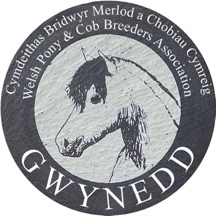 GwyneddWelsh Pony and Cob Breeders AssociationSIOE FLYNYDDOL Y GANWYNANNUAL SPRING SHOWDydd Llun 1af Ebrill 2024Monday 1st April 2024Dosbarthiadau Merlod a Chobiau Cymreig, Agored Mewn Llaw a MarchogaethWelsh Ponies & Cobs, Open In Hand & Ridden Classes Drwy Ganiatad Charedig / By Kind Permission of Teulu Griffiths FamilyFferm Bryn Derw FarmBrynrefail, CaernarfonGwynedd, LL55 3PDCeisiadau Cynnar yn Cau 25.03.2024 Early Bird Entries CloseDerbyniwyd ceisiadau ar y diwrnod am gyfradd uwch.Entries on the day accepted at an increased rate.Derbyniwyd Cesiadau Ar-lein a Thrwy’r PostOnline & Postal Entries AcceptedCeisiadau Ar-lein / Enter Online: www.gwpcba.lite.eventsYsgrifennydd Sioe/ Show Secretary:Miss Holly RobertsTy Hir Farm Bwlchgwyn Wrexham LL11 5UL07961708518                                                            www.gwpcba.comRheolau CBMCC GWYNEDD WPCBA RulesPersons are admitted to the showground at their own risk and whilst every Endeavour is taken to ensure their safety, the Association will not be responsible for personal injury (fatal or otherwise), loss of, or damage to property, and any other loss or, damage, cost, and expenses, however caused.Cups to be returned to secretary 1 month before next show. Cups to be signed for and a deposit of £10 on the day of show and must be replaced if lost by winning exhibitors. (receipts will be issued as proof of return of cup, and reimbursement of cup deposit)No competitor to leave the ring without the consent of the judge via ring steward.GWPBA Members’ Awards: - please see www.gwpcba.com or Facebook for list of shows:Highest placed Sections A, B C, D & WPB exhibited by Gwynedd WPCBA memberHighest Place Ridden exhibited by Gwynedd WPCBA memberGWPBA red armband to be worn in the ring by exhibitors and cards must be available to be Signed in the ring or by show secretary. WPCS rules apply to all Welsh In-hand & Ridden classes.All exhibitors in ‘Young Handler’ classes to wear protective headwear and be within reach of a responsible adult should assistance be required.Any complaints to be made in writing to members of the Committee within 30 minutes of class ending, accompanied by a deposit of £20. Monies are non-returnable should complaints not be upheld by Committee.It is recommended that all exhibitors and exhibits be covered by PUBLIC LIABLILITY INSURANCE prior to entering their animals to the show.All exhibits must be accompanied with relevant passport on day of show.WPCS GDPR STATEMENTYour PERSONAL DATA exhibitors will need to provide the WPCS certain personal information relating to you. your privacy is extremely important to WPCS, so we want you to know exactly how we will use that personal information, our full privacy notice setting out information about matters such as what personal information we use, for what purpose we use it, what our legal basis for doing so is and who we share your personal information with can be viewed on our web www.wpcs.com  if you would prefer to see a hard copy of our privacy notice please contact staff at the WPCS.Beirniad/JudgesWelsh Mountain Ponies – Miss Sally Roberts (Moelyddview)Welsh Ponies - – Miss Sally Roberts (Moelyddview)Welsh Ponies of Cob Type – Miss Nicole Shannon BrynneboWelsh Cobs - Miss Nicole Shannon BrynneboWPBR - Miss Nicole Shannon Brynnebo Young Handlers Miss Robyn-Jayne HadlandOpen In Hand – Miss Robyn-Jayne HadlandRidden - Mrs Ashley Peers DawsonAmserlen / TimetableMERLOD MYNYDD CYMREIGWELSH MOUNTAIN PONIESTo Commence in Ring 1 after RIDDEN Classes.Yearling Filly or GeldingYearling ColtTwo or Three yr old Filly or GeldingTwo or Three yr old ColtMare or Gelding 4yrs old & overStallion 4yrs old & overVeteran 15yrs +S1. Section A Championship. All 1st & 2nd prize winners to compete for Gwynedd WPCBA Championship Rosette.MERLOD CYMREIGWELSH PONIESTo Follow Welsh Mountain Ponies in Ring 1.Yearling Filly or GeldingYearling ColtTwo or Three yr old Filly or GeldingTwo or Three yr old ColtMare or Gelding 4yrs old & overStallion 4yrs old & overVeteran 15yrs +S2. Section B Championship. All 1st & 2nd prize winners to compete for Gwynedd WPCBA Championship Rosette.MERLOD CYMREIG O DEIP COBWELSH PONIES OF COB TYPETo Commence in Ring 2 after RiddenYearling Filly or GeldingYearling ColtTwo or Three yr old Filly or GeldingTwo or Three yr old ColtMare or Gelding 4yrs old & overStallion 4yrs old & overVeteran 15yrs +S3. Section C Championship. All 1st & 2nd prize winners to compete for Gwynedd WPCBA Championship Rosette.COBIAU CYMREIGWELSH COBSTo Follow Welsh Ponies of Cob Type in Ring 2 Yearling Filly or GeldingYearling ColtTwo or Three yr old Filly or GeldingTwo or Three yr old ColtMare or Gelding 4yrs old & overStallion 4yrs old & overVeteran 15yrs +S4. Section D Championship. All 1st & 2nd prize winners to compete for Gwynedd WPCBA Championship Rosette.RHAN FRID CYMREIGWELSH PART BREDTo Follow Welsh Cob in Ring 2.Yearling Colt, Filly or GeldingTwo or Three yr old Colt, Filly or GeldingMare or Gelding 4yrs old & overStallion 4yrs old & overVeteran 15yrs +S5. WPBR Championship. All 1st & 2nd prize winners to compete for Gwynedd WPCBA Championship Rosette.DOSBARTHIADAU AGORED MEWN LLAWOPEN IN HAND CLASSESTo Follow Young Handler in Ring1..   34. Open Gelding Any age35. Mountain & Moorlands (Small Breeds)Mountain & Moorlands (Large Breeds)Coloureds Horses/Ponies Youngstock (Native & Non-Native)Coloureds Horses/Ponies 4yrs old & over (Native & Non-Native)Show Hunter Ponies, Riding Ponies Breeding under 14.2hh (144.2cm)Hunters, Cobs, Riding Horses over 14.2hh (144.2cm)S6. Open In Hand Championship. All 1st & 2nd prize winners to compete for Gwynedd WPCBA Championship Rosette.                                                               TRAFODWYR IFANCYOUNG HANDLERSTo Following Section B  in Ring 2.Handler 9 years old and under. GWPCA Young Handlers points system apply in this class.To be judged solely on child’s ability to show a horse/pony in hand. Mares or Geldings only. All entrants in this class MUST wear a hard hat to comply with British Standard Specification BSI with safety harness correctly fitted and securely fastened.Handler 10-16 years old. GWPCA Young Handlers points system apply in this class.To be judged solely on child’s ability to show a horse/pony in hand. Mares or Geldings only. All entrants in this class MUST wear a hard hat to comply with British Standard Specification BSI with safety harness correctly fitted and securely fastened.Handler 17-21 years old. GWPCA Young Handlers points system apply in this class.To be judged solely on child’s ability to show a horse/pony in hand. Mares or Geldings only. All entrants in this class MUST wear a hard hat to comply with British Standard Specification BSI with safety harness correctly fitted and securely fastenedS7. YH Championship. All 1st & 2nd prize winners to compete Gwynedd WPCBA Championship Rosette.DOSBARTHIADAU MERLOD A CHEFFYLAU DAN GYFRWYRIDDEN HORSE & PONY CLASSESTo Commence in the Indoor Arena at 9:30. a.m.Lead ReinMare or Geldings not to exceed 12hh. Riders must have attained their 3rd birthday but not have attained their 9th birthday before 1st Jan in current year. (Rosettes to all competitors in classes)First RiddenMare or Geldings not to exceed 12.2hh. Riders must not have attained their 12th birthday before 1st Jan in current year. (Rosettes to all competitors in classes)Welsh Mountain Ponies, Section A & Welsh Ponies, Section BStallion, Mare or Gelding 4 years old & over. (If sufficient entries, class will be split)Welsh Ponies of Cob Type, Section C & Welsh Cobs, Section DStallion, Mare or Gelding 4 years old & over. (If sufficient entries, class will be split)Coloured Horses/Ponies (Native, Non-Native)Stallion, Mare or Gelding 4 years old & over.Show Hunter Ponies, Riding Ponies Breeding under 14.2hh (144.2cm)Stallion, Mare or Gelding 4 years old & over.Hunters, Cobs, Riding Horses over 14.2hh (144.2cm)Stallion, Mare or Gelding 4 years old & over.Ridden M&M (All Native Breeds)Stallion, Mare or Gelding 4 years old & over.S8. Ridden Championship. All 1st & 2nd prize winners to compete for Gwynedd WPCBA Championship Rosette.PRIF BENCAMPWRIAETH Y SIOESHOW SUPREME CHAMPIONSHIPAll Champions from each Section to compete for Gwynedd WPCBA Supreme championship Rosette & Sash.TimeRing 1Ring 29:30amTo Follow RiddenRidden (Arena)Followed byWelsh Mountain PoniesFollowed byWelsh PoniesFollowed by                     Young Handlers                         Followed byOpen In HandRidden (Arena)Followed byWelsh Ponies of Cob Type Followed byWelsh CobsFollowed by WPBFollowed bySupreme of Show Championship